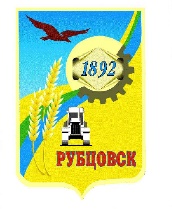 Администрация города Рубцовска Алтайского краяПОСТАНОВЛЕНИЕ12.09.2022 № 2880Об утверждении Административного регламента предоставления Администрацией города Рубцовска Алтайского края муниципальной услуги «Выдача разрешения на выполнение авиационных работ, парашютных прыжков, демонстрационных полетов воздушных судов, полетов беспилотных воздушных судов (за исключением полетов  беспилотных воздушных судов с максимальной взлетной массой менее 0,25 кг), подъемов привязных аэростатов над населенным пунктом – город Рубцовск Алтайский край, а также посадка (взлет) на расположенные в границах населенного пункта – город Рубцовск Алтайский край площадки, сведения о которых не опубликованы в документах аэронавигационной информации»В целях реализации Федерального закона от 27.07.2010 № 210-ФЗ «Об организации предоставления государственных и муниципальных услуг», в соответствии с пунктом 49 Федеральных правил использования воздушного пространства Российской Федерации, утвержденных постановлением Правительства Российской Федерации от 11.03.2010 № 138, с пунктом 40.5 Федеральных авиационных правил «Организация планирования использования воздушного пространства Российской Федерации», утвержденных приказом Минтранса России от 16.01.2012 № 6, руководствуясь Порядком разработки и утверждения административных регламентов предоставления муниципальных услуг на территории муниципального образования город Рубцовск Алтайского края, проведения экспертизы их проектов, утвержденным постановлением Администрации города Рубцовска Алтайского края от 06.11.2018 № 2849, статьями 68, 70 Устава муниципального образования город Рубцовск Алтайского края, ПОСТАНОВЛЯЮ:1. Утвердить Административный регламент предоставления Администрацией города Рубцовска Алтайского края муниципальной услуги «Выдача разрешения на выполнение авиационных работ, парашютных прыжков, демонстрационных полетов воздушных судов, полетов беспилотных воздушных судов (за исключением полетов беспилотных воздушных судов с максимальной взлетной массой менее 0,25 кг), подъемов привязных аэростатов над населенным пунктом – город Рубцовск Алтайский край, а также посадка (взлет) на расположенные в границах населенного пункта – город Рубцовск Алтайский край площадки, сведения о которых не опубликованы в документах аэронавигационной информации»  (приложение).2. Отделу информационно-технического обеспечения Администрации города Рубцовска Алтайского края (Кремняку И.В.) внести предоставляемую Администрацией города Рубцовска Алтайского края муниципальную услугу «Выдача разрешения на выполнение авиационных работ, парашютных прыжков, демонстрационных полетов воздушных судов, полетов беспилотных воздушных судов (за исключением полетов беспилотных воздушных судов с максимальной взлетной массой менее 0,25 кг), подъемов привязных аэростатов над населенным пунктом – город Рубцовск Алтайский край, а также посадка (взлет) на расположенные в границах населенного пункта – город Рубцовск Алтайский край площадки, сведения о которых не опубликованы в документах аэронавигационной информации» в Перечень муниципальных услуг, предоставляемых Администраций города Рубцовска Алтайского края.3. Опубликовать настоящее постановление в газете «Местное время» и разместить на официальном сайте Администрации города Рубцовска Алтайского края в информационно-коммуникационной сети «Интернет».  4. Настоящее постановление вступает в силу после опубликования в газете «Местное время».5. Контроль за исполнением настоящего постановления возложить на заместителя Главы Администрации города Рубцовска – начальника управления по жилищно – коммунальному хозяйству и экологии Обуховича О.Г.Глава города Рубцовска 							        Д.З. ФельдманПриложение к постановлению	Администрации города Рубцовска	Алтайского края 							от 12.09.2022 № 2880Административный регламентпредоставления Администрацией города Рубцовска Алтайского края муниципальной услуги «Выдача разрешения на выполнение авиационных работ, парашютных прыжков, демонстрационных полетов воздушных судов, полетов беспилотных воздушных судов (за исключением полетов беспилотных воздушных судов с максимальной взлетной массой менее 0,25 кг), подъемов привязных аэростатов над населенным пунктом – город Рубцовск Алтайский край, а также посадка (взлет) на расположенные в границах населенного пункта – город Рубцовск Алтайский край площадки, сведения о которых не опубликованы в документах аэронавигационной информации»I. Общие положения1.1. Предмет административного регламентаАдминистративный регламент предоставления Администрацией города Рубцовска Алтайского края (далее – Администрация города) муниципальной услуги «Выдача разрешения на выполнение авиационных работ, парашютных прыжков, демонстрационных полетов воздушных судов, полетов беспилотных воздушных судов (за исключением полетов беспилотных воздушных судов с максимальной взлетной массой менее 0,25 кг), подъемов привязных аэростатов над населенным пунктом – город Рубцовск Алтайский край, а также посадка (взлет) на расположенные в границах населенного пункта – город Рубцовск Алтайский край площадки, сведения о которых не опубликованы в документах аэронавигационной информации» (далее – Административный регламент) разработан в целях повышения качества предоставления и доступности муниципальной услуги, создания комфортных условий для получения муниципальной услуги, в том числе через краевое автономное учреждение «Многофункциональный центр предоставления государственных и муниципальных услуг Алтайского края» (далее – МФЦ), в электронной форме с использованием федеральной государственной информационной системы «Единый портал государственных и муниципальных услуг (функций)» или регионального портала государственных и муниципальных услуг (далее – Единый портал) с соблюдением норм законодательства Российской Федерации о защите персональных данных.Административный регламент определяет сроки, требования, условия предоставления и последовательность действий (административных процедур) при осуществлении полномочий по оказанию данной муниципальной услуги.1.2. Круг заявителейПравом на подачу заявления о предоставлении муниципальной услуги      (далее – заявление) обладает собственник или иной законный владелец воздушного судна, беспилотного воздушного судна (за исключением полетов беспилотных воздушных судов с максимальной взлетной массой менее 0,25 кг), привязного аэростата (юридическое лицо, индивидуальный предприниматель, физическое лицо) или  уполномоченный им представитель (далее – заявитель).1.3. Требования к порядку информирования о предоставлении муниципальной услуги1.3.1. Информирование о порядке предоставления услуги осуществляется:непосредственно при личном приеме заявителя в Администрации города или в многофункциональном центре;по телефону в Администрации города или в многофункциональном центре;письменно, в том числе посредством электронной почты, факсимильной связи;посредством размещения в открытой и доступной форме информации:на Едином портале, на региональном портале (https://www.gosuslugi.ru/);на официальном Интернет-сайте Администрации города (office@rubtsovsk.org);посредством размещения информации на информационных стендах в Администрации города или в многофункциональном центре.1.3.2. Информирование осуществляется по вопросам, касающимся:способов подачи заявления о выдаче разрешения на выполнение авиационных работ, парашютных прыжков, демонстрационных полетов воздушных судов, полетов беспилотных воздушных судов (за исключением полетов беспилотных воздушных судов с максимальной взлетной массой менее 0,25 кг), подъемов привязных аэростатов над населенным пунктом – город Рубцовск Алтайский край, а также посадка (взлет) на расположенные в границах населенного пункта город Рубцовск Алтайский край площадки, сведения о которых не опубликованы в документах аэронавигационной информации (далее - заявление);о предоставлении услуги;адресов Администрации города и многофункциональных центров, обращение в которые необходимо для предоставления услуги;справочной информации о работе Администрации города (отраслевых подразделений Администрации города);документов, необходимых для предоставления услуги;порядка и сроков предоставления услуги;порядка получения сведений о ходе рассмотрения заявления и о результатах предоставления муниципальной услуги;порядка досудебного (внесудебного) обжалования действий (бездействия) должностных лиц и принимаемых ими решений при предоставлении услуги.Получение информации по вопросам предоставления услуги осуществляется бесплатно.1.3.3. При устном обращении заявителя (лично или по телефону) должностное лицо Администрации города, работник многофункционального центра, осуществляющий консультирование, подробно и в вежливой (корректной) форме информирует обратившихся по интересующим вопросам.Ответ на телефонный звонок должен начинаться с информации о наименовании органа, в который позвонил заявитель, фамилии, имени, отчества (последнее – при наличии) и должности специалиста, принявшего телефонный звонок.Если должностное лицо (муниципальный служащий) Администрации города не может самостоятельно дать ответ, телефонный звонок должен быть переадресован (переведен) на другое должностное лицо, или же обратившемуся лицу должен быть сообщен телефонный номер, по которому можно будет получить необходимую информацию. Если подготовка ответа требует продолжительного времени, он предлагает заявителю изложить обращение в письменной форме либо назначить другое время для консультаций.Должностное лицо (муниципальный служащий) Администрации города не вправе осуществлять информирование, выходящее за рамки стандартных процедур и условий предоставления услуги, и влияющее прямо или косвенно на принимаемое решение.Продолжительность информирования по телефону не должна превышать 10 минут.Информирование осуществляется в соответствии с графиком приема граждан.1.3.4. По письменному обращению должностное лицо (муниципальный служащий) Администрации города подробно в письменной форме разъясняет заявителю сведения по вопросам, указанным в пункте 1.3.2 настоящего Административного регламента в порядке, установленном Федеральным законом от 02.05.2006 № 59-ФЗ «О порядке рассмотрения обращений граждан Российской Федерации».1.3.5. На Едином портале размещаются сведения, предусмотренные Положением о федеральной государственной информационной системе «Федеральный реестр государственных и муниципальных услуг (функций)», утвержденным постановлением Правительства Российской Федерации от 24.10.2011 № 861.Доступ к информации о сроках и порядке предоставления услуги осуществляется без выполнения заявителем каких-либо требований, в том числе без использования программного обеспечения, установка которого на технические средства заявителя требует заключения лицензионного или иного соглашения с правообладателем программного обеспечения, предусматривающего взимание платы, регистрацию или авторизацию заявителя или предоставление им персональных данных.1.3.6. На официальном Интернет-сайте Администрации города, на стендах в местах предоставления услуги и в многофункциональном центре, а также в приложениях 1 и 2 к настоящему Административному регламенту, размещается следующая справочная информация:о месте нахождения и графике работы Администрации города и отраслевых (функциональных) органов Администрации города, ответственных за предоставление услуги, а также многофункционального центра;справочные телефоны отраслевых (функциональных) органов Администрации города, ответственных за предоставление услуги, в том числе номер телефона-автоинформатора (при наличии), а также многофункционального центра;адрес официального сайта, электронной почты и (или) формы обратной связи Администрации города в информационно-телекоммуникационной сети «Интернет», а также многофункционального центра.1.3.7. В залах ожидания Администрации города размещаются нормативные правовые акты, регулирующие порядок предоставления услуги, в том числе настоящий Административный регламент, которые по требованию заявителя предоставляются ему для ознакомления.1.3.8. Размещение информации о порядке предоставления услуги на информационных стендах в помещении многофункционального центра осуществляется в соответствии с соглашением, заключенным между многофункциональным центром и Администрацией города с учетом требований к информированию, установленных настоящим Административным регламентом.1.3.9. Информация о ходе рассмотрения заявления и о результатах предоставления услуги может быть получена заявителем в личном кабинете на Едином портале, региональном портале, а также в соответствующем структурном подразделении Администрации города при обращении заявителя лично, по телефону, посредством электронной почты. 1.4. Информация для заявителей об их праве на судебное обжалование действий (бездействия) и решений, принятых (осуществляемых) в ходе предоставления муниципальной услуги, в соответствии с законодательством Российской ФедерацииЗаявитель имеет право в судебном порядке обжаловать действия (бездействие) и решения, принятые (осуществляемые) органом, предоставляющем  муниципальную услугу, в ходе предоставления муниципальной услуги, в соответствии с законодательством Российской Федерации.II. Стандарт предоставления муниципальной услуги2.1. Наименование муниципальной услуги«Выдача разрешения на выполнение авиационных работ, парашютных прыжков, демонстрационных полетов воздушных судов (за исключением полетов беспилотных воздушных судов с максимальной взлетной массой менее 0,25 кг), подъемов привязных аэростатов над населенным пунктом – город Рубцовск Алтайский край, а также посадка (взлет) на расположенные в границах населенного пункта – город Рубцовск Алтайский край площадки, сведения о которых не опубликованы в документах аэронавигационной информации».2.2. Наименование органа местного самоуправления, предоставляющего муниципальную услугу2.2.1. Органом, предоставляющем муниципальную услугу «Выдача разрешения на выполнение авиационных работ, парашютных прыжков, демонстрационных полетов воздушных судов (за исключением полетов беспилотных воздушных судов с максимальной взлетной массой менее 0,25 кг), подъемов привязных аэростатов над населенным пунктом – город Рубцовск Алтайский край, а также посадка (взлет) на расположенные в границах населенного пункта – город Рубцовск Алтайский край площадки, сведения о которых не опубликованы в документах аэронавигационной информации» является Администрация города. Непосредственное предоставление муниципальной услуги осуществляются должностными лицами (муниципальными служащими) комитета Администрации города по промышленности, энергетике, транспорту и дорожному хозяйству (далее – Комитет по ПЭТ и ДХ).2.2.2. Администрация города при предоставлении муниципальной услуги взаимодействует в порядке межведомственного информационного взаимодействия с Управлением инспекции по безопасности полетов Федерального агентства воздушного транспорта. 2.3. Результат предоставления муниципальной услугиРезультатом предоставления муниципальной услуги является выдача разрешения на виды деятельности по использованию воздушного пространства:1) разрешения на выполнение авиационных работ;2) разрешения на выполнение парашютных прыжков;3) разрешение на выполнение  демонстрационных полетов воздушных судов;4) разрешение на выполнение полетов беспилотных воздушных судов (за исключением полетов беспилотных воздушных судов (за исключением полетов беспилотных воздушных судов с максимальной взлетной массой менее 0,25 кг); 5) разрешение на выполнение подъемов привязных аэростатов над населенным пунктом – город Рубцовск Алтайский край; 6) разрешение на выполнение посадки (взлета) на расположенные в границах населенного пункта – город Рубцовск Алтайский край площадки, сведения о которых не опубликованы в документах аэронавигационной информации;7) решение об отказе в выдаче разрешения.2.4. Срок предоставления муниципальной услуги2.4.1. Срок предоставления муниципальной услуги с учетом необходимости обращения в организации, участвующие в ее предоставлении, составляет                            30 календарных дней со дня поступления (приема) в Администрацию города заявления и необходимых для предоставления муниципальной услуги документов, предусмотренных разделом 2.6. настоящего Административного регламента.В случае представления заявителем заявления через МФЦ срок принятия решения о предоставлении муниципальной услуги либо отказе в ее предоставлении исчисляется со дня поступления документов в Администрацию города.2.4.2. Срок принятия решения о приостановлении предоставления муниципальной услуги.Основания для приостановления предоставления муниципальной услуги отсутствуют.2.5. Перечень нормативных правовых актов, непосредственно регулирующих  предоставление муниципальной услугиПредоставление муниципальной услуги осуществляется в соответствии со следующими нормативными правовыми актами: Конституцией Российской Федерации;Воздушным кодексом Российской Федерации от 19.03.1997 № 60-ФЗ;Федеральным законом от 06.10.2003 № 131-ФЗ «Об общих принципах организации местного самоуправления в Российской Федерации»;Федеральным законом от 27.07.2010 № 210-ФЗ «Об организации предоставления государственных и муниципальных услуг»;Федеральным законом от 27.07.2006 № 152-ФЗ «О персональных данных»;Постановлением Правительства Российской Федерации от 11.03.2010 № 138 «Об утверждении Федеральных правил использования воздушного пространства Российской Федерации»;приказом Минтранса России от 31.07.2009 № 128 «Об утверждении Федеральных авиационных правил «Подготовка и выполнение полетов в гражданской авиации Российской Федерации»; приказом Минтранса России от 28.06.2011 № 171 «Об утверждении Инструкции по разработке, установлению, введению и снятию временного и местного режимов, а также кратковременных ограничений»»;приказом Минтранса России от 16.01.2012 № 6 «Об утверждении Федеральных авиационных правил «Организация планирования использования воздушного пространства Российской Федерации»;приказом Минтранса России от 24.07.2020 № 254 «Об установлении запретных зон»;Уставом муниципального образования город Рубцовск Алтайского края.2.6. Исчерпывающий перечень документов, необходимых в соответствии с нормативными правовыми актами для предоставления муниципальной услуги и услуг, подлежащих предоставлению заявителем, порядок их предоставления 2.6.1.	Основанием для предоставления муниципальной услуги является направленный в Администрацию города запрос (заявление) в письменной форме, представленный на личном приеме, направленный почтой или в форме электронного документа через Единый портал государственных и муниципальных услуг (функций) либо поданный через МФЦ, по форме согласно приложению № 3 к Административному регламенту. К заявлению прилагаются следующие документы:1) копия документа, удостоверяющего личность заявителя, представителя заявителя (если с заявлением обращается представитель заявителя); 2) копия документа, удостоверяющего права (полномочия) представителя заявителя (в случае обращения представителя заявителя);3)  копия учредительного документа (для юридических лиц);4) копии правоустанавливающих документов на воздушное судно, беспилотное воздушное судно (за исключением беспилотного воздушного судна с максимальной взлетной массой менее 0,25 кг), привязной аэростат (далее - воздушное судно), если указанные документы или сведения, содержащиеся в них, отсутствуют в Едином государственном реестре прав на воздушные суда и сделок с ними;5) копия свидетельства о государственной регистрации гражданского воздушного судная в Государственном реестре гражданских воздушных судов Российской Федерации (в случае, если воздушное судно подлежит государственной регистрации в соответствии со статьей 33 Воздушного кодекса Российской Федерации);6)    копия документа постановки беспилотного воздушного судна на учет в Федеральном агентстве воздушного транспорта (для беспилотных воздушных судов с максимальной взлетной массой от 0,25 кг до 30 кг);7) копия сертификата летной годности (удостоверение о годности к полетам) воздушного судна (в случае если воздушное судно не относится к сверхлегким пилотируемым гражданским воздушным судам с массой конструкции 115 кг и менее или беспилотным гражданским воздушным судам с максимальной взлетной массой 30 кг и менее);8) копия документов, подтверждающих обязательное страхование ответственности владельца воздушного судна перед третьими лицами в соответствии с требованиями Воздушного кодекса Российской Федерации;9) копия документа, подтверждающего технические характеристики воздушного судна (паспорт, формуляр или руководство пользователя воздушного судна с указанием его максимальной взлетной массы (массы конструкции) (в случае, если воздушное судно относится к сверхлегким пилотируемым гражданским воздушным судам с массой конструкции 115 кг и менее или беспилотным гражданским воздушным судам с максимальной взлетной массой 30 кг и менее);10) копия свидетельства (удостоверения) пилота (летчика, внешнего пилота) в отношении командира воздушного судна;11) согласование Управления Федеральной службы безопасности Российской Федерации по Алтайскому краю об отсутствии угрозы места и (или) срока и (или) времени заявленного вида деятельности  по использованию воздушного пространства  государственной, общественной безопасности.12) согласие на обработку персональных данных заявителя по форме согласно приложению № 4 к Административному регламенту.2.6.2. В зависимости от вида деятельности по использованию воздушного пространства кроме документов, указанных в пункте 2.6.1 заявитель предоставляет информацию, содержащую сведения:1) о времени, месте, высоте выполнения авиационных работ (в том числе при выполнении работ с использованием беспилотного воздушного судна (за исключением  беспилотного воздушного судна с максимальной взлетной массой менее 0,25 кг), о маршрутах подхода и отхода к месту выполнения работ, в том числе ухода на запасной аэродром (посадочную площадку), с указанием посадочных площадок для вынужденной посадки, о наряде сил и средств, выделяемых на выполнение авиационных работ, - для получения разрешения на выполнение авиационных работ;2) о времени, месте, высоте выброски, площадках приземления парашютистов, о количестве подъемов (заходов) воздушного судна, о маршрутах подхода и отхода к месту выполнения прыжков, в том числе ухода на запасной аэродром (посадочную площадку), с указанием посадочных площадок для вынужденной посадки – для получения разрешения на выполнение парашютных прыжков;3) о времени, месте и высоте подъема привязного аэростата – для получения разрешения на выполнение подъема привязного аэростата;4) о времени, месте (зонах выполнения), высоте полетов, маршрутах подхода и отхода к месту проведения полетов, в том числе ухода на запасной аэродром (посадочную площадку), с указанием посадочных площадок для вынужденной посадки – для получения разрешения на выполнение демонстрационных полетов;5) о месте расположения площадок, времени, высоте полета, маршруте подхода и отхода к месту посадки (взлета), количество подъемов (посадок) – для получения разрешения на посадку (взлет) на расположенные в границах территории муниципального образования город Рубцовск Алтайского края площадки, сведения о которых не опубликованы в документах аэронавигационной информации.2.6.3. Администрация города в порядке межведомственного информационного взаимодействия в Управлении  инспекции по безопасности полетов Федерального агентства воздушного транспорта запрашиваются сведения, содержащиеся в Едином государственном реестре прав на воздушные суда и сделок с ними.2.6.4. Заявитель  при подаче заявления вправе приложить к нему документы, указанные в пункте 2.6.3 настоящего Административного регламента, если такие документы не находятся в распоряжении Администрации города, иных органов местного самоуправления, органов государственной власти либо подведомственных государственным органам или органам местного самоуправления организаций.2.6.5. Администрация города не вправе требовать от заявителя представления других документов, кроме документов, истребование которых у заявителя допускается в соответствии с пунктом 2.6.1 настоящего Административного регламента (с учетом положений, предусмотренных пунктом 2.6.2 настоящего Административного регламента). 2.6.6. Представленные заявителем (представителем заявителя) документы, указанные в пункте 2.6.1 настоящего Административного регламента, должны соответствовать следующим требованиям: тексты документов должны быть написаны разборчиво; фамилии, имена и отчества (последние – при наличии) должны быть написаны полностью; в документах не должно быть подчисток, приписок, зачеркнутых слов и иных неоговоренных исправлений; документы не должны иметь повреждений, наличие которых не позволит однозначно истолковать их содержание.2.7. При подаче заявления через Единый портал государственных и муниципальных услуг (функций) электронные копии документов размещаются в предназначенных для этих целей полях электронной формы заявления. Электронная копия документа должна иметь разрешение, обеспечивающее корректное прочтение всех элементов подлинного документа, в том числе буквы, цифры, знаки, изображения, элементы печати, подписи и т.д.2.8. Запрет требовать от заявителя представления иных документов и информации или осуществления действий для получения муниципальной услуги2.8.1. Запрещается требовать от заявителя:1) представление документов и информации или осуществление действий, предоставление или осуществление которых не предусмотрено нормативными правовыми актами, регулирующими отношения, возникающие в связи с предоставлением муниципальной услуги;2) представления документов и информации, которые находятся в распоряжении Администрации города, иных органов местного самоуправления, государственных органов, организаций в соответствии с нормативными правовыми актами Российской Федерации, нормативными правовыми актами Алтайского края и муниципальными правовыми актами, за исключением документов, указанных в части 6 статьи 7 Федерального закона от 27.07.2010 № 210-ФЗ «Об организации предоставления государственных и муниципальных услуг». Заявитель вправе представить указанные документы и информацию в Комитет по ПЭТ и ДХ по  собственной инициативе;3) представление документов и информации, отсутствие и (или) недостоверность которых не указывались при первоначальном отказе в приеме документов, необходимых для предоставления государственной или муниципальной услуги, либо в предоставлении государственной или муниципальной услуги, за исключением следующих случаев:изменение требований нормативных правовых актов, касающихся предоставления государственной или муниципальной услуги, после первоначальной подачи заявления о предоставлении государственной или муниципальной услуги;наличие ошибок в заявлении о предоставлении государственной или муниципальной услуги и документах, поданных заявителем после первоначального отказа в приеме документов, необходимых для предоставления государственной или муниципальной услуги, либо в предоставлении государственной или муниципальной услуги и не включенных в представленный ранее комплект документов;истечение срока действия документов или изменение информации после первоначального отказа в приеме документов, необходимых для предоставления государственной или муниципальной услуги, либо в предоставлении государственной или муниципальной услуги;выявление документально подтвержденного факта (признаков) ошибочного или противоправного действия (бездействия) должностного лица Администрации города, работника многофункционального центра, работника организации, предусмотренной частью 1.1 статьи 16 Федерального закона от 27.07.2010 № 210-ФЗ «Об организации предоставления государственных и муниципальных услуг», при первоначальном отказе в приеме документов, необходимых для предоставления государственной или муниципальной услуги, либо в предоставлении государственной или муниципальной услуги, о чем в письменном виде за подписью Главы города Рубцовска, руководителя многофункционального центра при первоначальном отказе в приеме документов, необходимых для предоставления государственной или муниципальной услуги, либо руководителя организации, предусмотренной частью 1.1 статьи 16 Федерального закона от 27.07.2010 № 210-ФЗ «Об организации предоставления государственных и муниципальных услуг», уведомляется заявитель, а также приносятся извинения за доставленные неудобства.2.8.2. Администрации города запрещается отказывать в приеме заявления и документов, а также в предоставлении услуги в случае, если заявление и документы, необходимые для ее предоставления, поданы в соответствии с информацией о сроках и порядке предоставления муниципальной услуги, полученной заявителем лично посредством письменного и (или) устного обращения, через электронную почту, по телефону, на официальном Интернет-сайте Администрации города, на информационных стендах в помещениях приема заявителей в Администрации города, в МФЦ при личном обращении заявителя, на официальном сайте МФЦ, при использовании Единого портала в информационно - телекоммуникационной сети «Интернет».2.9. Перечень необходимых и обязательных услуг, необходимых для предоставления муниципальной услугиНеобходимые и обязательные услуги для предоставления муниципальной услуги отсутствуют.2.10. Исчерпывающий перечень оснований для отказа в приеме документов, необходимых для предоставления муниципальной услугиОснованием для отказа в приеме документов, необходимых для предоставления муниципальной услуги, является несоответствие представленных заявителем (представителем заявителя) документов требованиям, указанным в пункте 2.6.6 настоящего Административного регламента.2.11. Исчерпывающий перечень оснований для отказа в предоставлении муниципальной услугиОснованиями для отказа в предоставлении муниципальной услуги являются:представление документов в ненадлежащий орган;представление документов неправомочным лицом;непредставление документов, обязанность по предоставлению которых возложена на заявителя, в том числе несоблюдение требований к документам, предусмотренных пунктом 2.6.1. настоящего Административного регламента;подача заявления на предоставление муниципальной услуги менее чем за 30 календарных дней до планируемых сроков выполнения полетов;истечение сроков действия представленных документов в течение периода времени, на который необходимо разрешение;заявленный вид деятельности не является авиационными работами, парашютными прыжками, демонстрационными полетами воздушных судов, полетами беспилотных воздушных судов (за исключением полетов беспилотных воздушных судов с максимальной взлетной массой 0,25 кг), подъемом привязных аэростатов, а также, если сведения о площадках посадки (взлета), расположенных в границах населенного пункта – город Рубцовск Алтайский край, опубликованы в документах аэронавигационной информации;авиационные работы, парашютные прыжки, демонстрационные полеты воздушных судов, полеты беспилотных воздушных судов (за исключением полетов беспилотных воздушных судов с максимальной взлетной массой 0,25 кг), подъемы привязных аэростатов заявитель планирует выполнять не над территорией населенного пункта – город Рубцовск Алтайский край, а также, если площадки посадки (взлета) расположены вне границ населенного пункта – город Рубцовск Алтайский край;авиационные работы, парашютные прыжки, демонстрационные полеты воздушных судов, полеты беспилотных воздушных судов (за исключением полетов беспилотных воздушных судов с максимальной взлетной массой менее 0,25 кг), подъемы привязных аэростатов заявитель планирует выполнять в запретной зоне, установленной Министерством транспорта Российской Федерации, в которой пользователи воздушного пространства обязаны для использования воздушного пространства в случаях, не предусмотренных пунктом 30 Федеральных авиационных правил «Организация планирования использования воздушного пространства Российской Федерации», утвержденных приказом Министерства транспорта Российской Федерации от 16.01.2012 № 6, получить разрешение лиц, в интересах которых установлены такие зоны;наличие ранее выданного иным заявителем разрешения, в котором совпадает место, время и срок заявленного вида деятельности.Решение об отказе должно содержать основания отказа с обязательной ссылкой на нарушения, предусмотренные настоящим пунктом.Решение об отказе может быть обжаловано заявителем в судебном порядке.2.12. Перечень услуг, которые являются необходимыми и обязательными для предоставления муниципальной услугиНеобходимым и обязательным для предоставления муниципальной услуги является получение согласования Управления Федеральной службы безопасности Российской Федерации по Алтайскому краю об отсутствии угрозы места и (или) срока и (или) времени заявленного вида деятельности по использованию воздушного пространства государственной, общественной безопасности.2.13. Порядок, размер и основания взимания государственной пошлины или иной платы, установленной за предоставление муниципальной услугиПредоставление муниципальной услуги осуществляется бесплатно2.14. Максимальный срок ожидания в очереди при подаче заявления о предоставлении муниципальной услуги и при получении результата предоставления муниципальной услугиСрок ожидания в очереди при подаче заявления о предоставлении муниципальной услуги и при получении результата предоставления муниципальной услуги не должен превышать 15 минут.2.15. Срок регистрации заявления о предоставлении муниципальной услугиЗаявление подлежит обязательной регистрация в течение одного рабочего дня с момента поступления заявления в Администрацию города.2.16. Требования к помещениям, в которых предоставляется муниципальная услуга, к местам ожидания, местам для заполнения заявлений о предоставлении муниципальной услуги, информационным стендам с образцами их заполнения и перечнем документов, необходимых для предоставления муниципальной услуги2.16.1. Помещение, в котором осуществляется прием заявителей, должно обеспечивать:комфортное расположение заявителя и должностного лица Администрации города Рубцовска;возможность и удобство оформления заявителем письменного обращения;доступ к нормативным правовым актам, регулирующим предоставление муниципальной услуги;наличие информационных стендов с образцами заполнения заявлений и перечнем документов, необходимых для предоставления муниципальной услуги.2.16.2. Администрацией города обеспечивается создание инвалидам следующих условий доступности муниципальной услуги и объекта, в котором она предоставляется:возможность беспрепятственного входа в объект и выхода из него, содействие инвалиду при входе в объект и выходе из него, информирование инвалида о доступных маршрутах общественного транспорта;возможность посадки в транспортное средство и высадки из него перед входом в объект, в том числе с использованием кресла-коляски, при необходимости – с помощью работников объекта;возможность самостоятельного передвижения по территории объекта в целях доступа к месту предоставления муниципальной услуги, в том числе с помощью работников объекта;сопровождение инвалидов, имеющих стойкие нарушения функции зрения и самостоятельного передвижения, по территории объекта;оказание инвалидам помощи, необходимой для получения в доступной для них форме информации о правилах предоставления муниципальной услуги, в том числе об оформлении необходимых для ее получения документов, о совершении других необходимых действий, а также иной помощи в преодолении барьеров, мешающих получению инвалидами муниципальной услуги наравне с другими лицами;надлежащее размещение носителей информации, необходимой для обеспечения беспрепятственного доступа инвалидов к объектам и услугам с учетом ограничений их жизнедеятельности;обеспечение допуска на объект собаки-проводника при наличии документа, подтверждающего ее специальное обучение, выданного по форме и в порядке, утвержденном приказом Министерства труда и социальной защиты Российской Федерации от 22.06.2015 № 368н «Об утверждении формы документа, подтверждающего специальное обучение собаки-проводника, и порядка его выдачи»;на каждой стоянке (остановке) транспортных средств около объектов, в которых предоставляется муниципальная услуга, выделяется не менее 10 процентов мест (но не менее одного места) для бесплатной парковки транспортных средств, управляемых инвалидами I, II групп, а также инвалидами III группы в порядке, установленном Правительством Российской Федерации, и транспортных средств, перевозящих таких инвалидов и (или) детей-инвалидов. На указанных транспортных средствах должен быть установлен опознавательный знак «Инвалид». Порядок выдачи опознавательного знака «Инвалид» для индивидуального пользования устанавливается уполномоченным Правительством Российской Федерации федеральным органом исполнительной власти. Указанные места для парковки не должны занимать иные транспортные средства.2.16.3. Специалистом Администрации города осуществляется информирование заявителей о поступлении заявления, его входящих регистрационных реквизитах, наименовании структурного подразделения Администрации города, ответственного за его исполнение, и т.п.2.16.4. На информационных стендах   размещается следующая информация: 1) извлечения из законодательных и иных нормативных правовых актов, содержащих нормы, регулирующие деятельность по предоставлению муниципальной услуги;2) график (режим) работы Комитета по ПЭТ и ДХ, предоставляющего муниципальную услугу, органов государственной власти, иных органов местного самоуправления и организаций, участвующих в предоставлении муниципальной услуги;3) Административный регламент предоставления муниципальной услуги;4) место нахождения Комитета по ПЭТ и ДХ, предоставляющего муниципальную услугу, органов государственной власти, иных органов местного самоуправления и организаций, участвующих в предоставлении муниципальной услуги;5) телефон для справок;6) адрес электронной почты Администрации города, предоставляющей муниципальную услугу, органов государственной власти, иных органов местного самоуправления и организаций, участвующих в предоставлении муниципальной услуги;7) адрес  официального Интернет-сайт Администрации города предоставляющей муниципальную услугу, органов государственной власти, иных органов местного самоуправления и организаций, участвующих в предоставлении муниципальной услуги;8) порядок получения консультаций;9) порядок обжалования решений, действий (бездействия) должностных лиц Администрации города, предоставляющей  муниципальную услугу.2.16.5. Помещение для оказания муниципальной услуги должно быть оснащено стульями, столами. Количество мест ожидания определяется исходя из фактической нагрузки и возможности для размещения в здании.2.16.6. Кабинет приема заявителей должен быть оборудован информационной табличкой (вывеской) с указанием номера кабинета, фамилии, имени, отчества и должности специалиста, ведущего прием, а также графика работы.2.17. Показатели доступности и качества муниципальной услуги2.17.1. Показателями доступности и качества муниципальной услуги являются:своевременность (соблюдение установленного срока предоставления муниципальной услуги);качество (удовлетворенность заявителя качеством предоставления муниципальной услуги и правильность оформления документов в ходе предоставления муниципальной услуги);доступность (показатели оценки соблюдения права заявителя на получение актуальной и достоверной информации о порядке предоставления муниципальной услуги);процесс обжалования (показатели оценки реализации права заявителя на обжалование действий (бездействия) в ходе предоставления муниципальной услуги);вежливость (показатели оценки заявителя проявления вежливого отношения муниципальными служащими (должностными лицами) в ходе предоставления муниципальной услуги).2.17.2. Целевые значения показателя доступности и качества муниципальной услуги:2.18. Иные требования, в том числе учитывающие особенности предоставления муниципальной услуги через МФЦ и особенности предоставления муниципальной услуги в электронной форме2.18.1. Администрация города обеспечивает возможность получения заявителем информации о предоставляемой муниципальной услуге на официальном Интернет-сайте Администрации города, интернет-сайте МФЦ, на Едином портале. 2.18.2. При предоставлении услуг в электронной форме посредством Единого портала заявителю обеспечивается:а) получение информации о порядке и сроках предоставления услуги в соответствии с пунктом 2.4.1 настоящего Административного регламента;б) запись на прием в Администрацию города для получения результата предоставления услуги посредством Единого портала. Запись на прием проводится посредством Единого портала. Заявителю предоставляется возможность записи в любые свободные для приема дату и время в пределах установленного в органе (организации) графика приема заявителей;в) формирование запроса посредством заполнения электронной формы запроса на Едином портале. Формирование запроса заявителем осуществляется посредством заполнения электронной формы запроса на Едином портале без необходимости дополнительной подачи запроса в какой-либо иной форме.На Едином портале размещаются образцы заполнения заявления.Форматно-логическая проверка сформированного запроса осуществляется автоматически после заполнения заявителем каждого из полей электронной формы запроса. При выявлении некорректно заполненного поля электронной формы запроса заявитель уведомляется о характере выявленной ошибки и порядке ее устранения посредством информационного сообщения непосредственно в электронной форме запроса.При формировании запроса заявителю обеспечивается:возможность копирования и сохранения запроса и иных документов, указанных в пунктах 2.6.1, 2.6.2. настоящего Административного регламента, необходимых для предоставления муниципальной услуги;возможность печати на бумажном носителе копии электронной формы запроса;сохранение ранее введенных в электронную форму запроса значений в любой момент по желанию пользователя, в том числе при возникновении ошибок ввода и возврате для повторного ввода значений в электронную форму запроса;заполнение полей электронной формы запроса до начала ввода сведений заявителем с использованием сведений, размещенных в федеральной государственной информационной системе «Единая система идентификации и аутентификации в инфраструктуре, обеспечивающей информационно-технологическое взаимодействие информационных систем, используемых для предоставления государственных и муниципальных услуг в электронной форме» (далее – единая система идентификации и аутентификации), и сведений, опубликованных на Едином портале государственных и муниципальных услуг (функций), в части, касающейся сведений, отсутствующих в единой системе идентификации и аутентификации;возможность вернуться на любой из этапов заполнения электронной формы запроса без потери ранее введенной информации;возможность доступа заявителя на Едином портале к ранее поданным им запросам в течение не менее одного года, а также частично сформированных запросов - в течение не менее 3 месяцев.Сформированный и подписанный запрос и иные документы, указанные в пунктах 2.6.1, 2.6.2  настоящего Административного регламента, необходимые для предоставления муниципальной услуги, направляются в Администрацию города посредством Единого портала;г) прием и регистрация Администрацией города запроса и иных документов, необходимых для предоставления муниципальной услуги. Администрация города обеспечивает прием документов, необходимых для предоставления муниципальной услуги, и регистрацию запроса в соответствии с подпунктом «3» пункта 3.2.3 настоящего Административного регламента;д) получение сведений о ходе выполнения запроса. Заявитель имеет возможность получения информации о ходе предоставления муниципальной услуги.Информация о ходе предоставления муниципальной услуги направляется заявителю Администрацией города в срок, не превышающий одного рабочего дня после завершения выполнения соответствующего действия с использованием средств Единого портала. При наличии соответствующих настроек в Личном кабинете заявителя на Едином портале информация о ходе предоставления муниципальной услуги направляется в указанные сроки также и на электронную почту заявителя. При предоставлении муниципальной услуги в электронной форме заявителю направляется:уведомление о записи на прием в орган (организацию) или МФЦ, содержащее сведения о дате, времени и месте приема;уведомление о приеме и регистрации запроса и иных документов, необходимых для предоставления услуги, содержащее сведения о факте приема запроса и документов, необходимых для предоставления услуги, и начале процедуры предоставления услуги, а также сведения о дате и времени окончания предоставления услуги либо мотивированный отказ в приеме запроса и иных документов, необходимых для предоставления услуги;уведомление о результатах рассмотрения документов, необходимых для предоставления услуги, содержащее сведения о принятии положительного решения о предоставлении услуги и возможности получить результат предоставления услуги либо мотивированный отказ в предоставлении услуги;е) получение результата предоставления муниципальной услуги;ж) досудебное (внесудебное) обжалование решений и действий (бездействия) Администрации города, должностного лица Администрации города.В целях предоставления услуги Администрация города обеспечивает возможность для заявителя направить жалобу на решения, действия или бездействие должностного лица Администрации города, предоставляющего муниципальную услугу, в том числе посредством Единого портала в соответствии с разделом V настоящего Административного регламента.2.18.3. Обращение за получением муниципальной услуги и предоставление муниципальной услуги могут осуществляться с использованием электронных документов, подписанных электронной подписью в соответствии с требованиями Федерального закона от 06.04.2011 № 63-ФЗ «Об электронной подписи» и требованиями Федерального закона от 27.07.2010 № 210-ФЗ «Об организации предоставления государственных и муниципальных услуг». При обращении за получением муниципальной услуги допускается использование простой электронной подписи и (или) усиленной квалифицированной электронной подписи.Определение случаев, при которых допускается использование соответственно простой электронной подписи или усиленной квалифицированной электронной подписи, осуществляется на основе Правил определения видов электронной подписи, использование которых допускается при обращении за получением государственных и муниципальных услуг, утвержденных постановлением Правительства Российской Федерации от 25.06.2012 № 634. Правила использования усиленной квалифицированной подписи при обращении за получением муниципальной услуги установлены постановлением Правительства Российской Федерации от 25.08.2012 № 852 «Об утверждении Правил использования усиленной квалифицированной электронной подписи при обращении за получением государственных и муниципальных услуг и о внесении изменения в Правила разработки и утверждения административных регламентов предоставления государственных услуг».III. Состав, последовательность и сроки выполненияадминистративных процедур (действий), требований к порядкуих выполнения, в том числе особенности выполненияадминистративных процедур (действий) в электронной форме,а также особенности выполнения административных процедурв МФЦБлок-схема предоставления муниципальной услуги приведена в приложении 5 к настоящему Административному регламенту.3.1. Состав и последовательность выполнения административных услугПредоставление муниципальной услуги включает в себя следующие административные процедуры:а) прием заявления и документов, их регистрация;б) рассмотрение и проверка заявления и документов, подготовка результата предоставления муниципальной услуги;в) принятие решения о предоставлении или об отказе в предоставлении муниципальной услуги, информирование и выдача результата предоставления муниципальной услуги.3.2. Сроки административных процедур и требования к порядку выполнения административных процедур3.2.1. Основанием для начала предоставления муниципальной услуги является личное обращение заявителя в Администрацию города с запросом (заявлением) и документами, необходимыми для получения муниципальной услуги, либо направление запроса (заявления) и необходимых документов в Администрацию города с использованием почтовой связи, через МФЦ или в электронной форме с использованием Единого портала.3.2.2. Сведения о должностном лице, ответственном за выполнение административного действия, входящего в состав административной процедуры.Прием заявления и приложенных к нему документов, регистрация заявления  осуществляется специалистом Администрации города, ответственным за прием и регистрацию заявления (далее – специалист).3.2.3. Содержание административного действия, входящего в состав административной процедуры, продолжительность и (или) максимальный срок его выполнения.3.2.3.1. При предоставлении заявителем заявления и приложенных к нему документов в Администрацию города специалист осуществляет прием документов и регистрацию с указанием даты приема, номера заявления, сведений о заявителе, иных необходимых сведений в соответствии с порядком делопроизводства не позднее дня поступления заявления в Администрацию города.В день после его регистрации, оно передается на рассмотрение Главе города Рубцовска.3.2.3.2. При обращении заявителя через МФЦ специалист МФЦ принимает документы от заявителя и передает в Администрацию города  в порядке и сроки, установленные заключенным между ними соглашением о взаимодействии.Документы, прилагаемые к заявлению, представляются в МФЦ в копиях и в подлинниках (если верность копий не удостоверена нотариально) для сверки. Сверка производится немедленно, после чего подлинники возвращаются заявителю лицом, принимающим документы. Копия документа после проверки ее соответствия оригиналу заверяется специалистом МФЦ, принимающим документы. При этом МФЦ гарантирует полную идентичность заверенных им копий оригиналам документов.Специалист принимает заявление и пакет документов из МФЦ и регистрирует их в журнале регистрации не позднее дня получения заявления. 3.2.4. Требования к порядку выполнения административной процедуры, в случае направления заявителем заявления на бумажном носителе посредством почтового отправления.Специалист отдела по организации управления и работе с обращениями Администрации города осуществляет прием почтовой корреспонденции, в течение одного рабочего дня регистрирует заявление. После регистрации заявление передается на рассмотрение Главе города Рубцовска.3.2.5. Результатом административной процедуры является регистрация заявления и передача его на рассмотрение Главе города Рубцовска.3.2.6. Срок выполнения административной процедуры – один рабочий день с момента поступления заявления в отдел.3.3. Рассмотрение заявления, принятие (подписание) документа, являющегося результатом предоставления муниципальной услуги.3.3.1. Основанием для начала административной процедуры является передача зарегистрированного заявления на рассмотрение Главе города Рубцовска. Глава города Рубцовска в течение одного дня с момента поступления на рассмотрение заявления передает его с резолюцией для организации дальнейшего исполнения председателю комитета по ПЭТ и ДХ.3.3.2. Председатель Комитета по ПЭТ и ДХ в день поступления на рассмотрение заявления и приложенных к нему документов (при наличии) назначает специалиста Комитета по ПЭТ и ДХ, в соответствии с его должностной инструкцией, ответственного за подготовку проекта уведомления (далее - ответственный специалист).3.3.3. Ответственный специалист в течение одного рабочего дня с момента передачи ему для исполнения заявления и приложенных к нему документов (при наличии) проводит их проверку и устанавливает наличие либо отсутствие оснований для возврата заявления, предусмотренных пунктом 2.11 настоящего Административного регламента.В случае наличия оснований для возврата уведомления и приложенных к нему документов (при наличии), предусмотренных пунктом 2.11 настоящего Административного регламента, ответственный специалист в срок не более трех рабочих дней осуществляет подготовку сопроводительного письма о возврате с указанием причин возврата, и его согласование с уполномоченными должностными лицами Администрации города.При отсутствии оснований для возврата заявления и приложенных к нему документов (при наличии) ответственный специалист осуществляет в течение одного рабочего дня с момента передачи ему для исполнения заявления и приложенных к нему документов (при наличии) проверку предоставления заявителем документов, предусмотренных  пунктами 2.6.1, 2.6.2  настоящего Административного регламента.3.3.4. Если заявителем не предоставлены (предоставлены не в полном объеме) по собственной инициативе документы, предусмотренные пунктами 2.6.1,  2.6.2 настоящего Административного регламента, ответственный специалист в течение одного рабочего дня с момента окончания проверки уведомления и приложенных к нему документов, направляет запросы в рамках межведомственного информационного взаимодействия в органы государственной власти, органы местного самоуправления и организации, указанные в пункте 2.2.2 настоящего Административного регламента, в целях получения документов и информации, необходимой для предоставления муниципальной услуги.Ответственным специалистом осуществляется прием документов, предоставленных в рамках межведомственного информационного взаимодействия, в день их поступления. Ответственный специалист приобщает к заявлению документы, поступившие в рамках межведомственного информационного взаимодействия, проводит их анализ.3.3.5. После рассмотрения заявления и приложенных к нему документов, полученных ответов на направленные межведомственные запросы, ответственный специалист осуществляет подготовку проекта решения о предоставлении муниципальной услуги, проекта решения о возврате заявления (при наличии оснований, предусмотренных пунктом 2.11 настоящего Административного регламента) и направляет с приложенными документами на согласование уполномоченным должностным лицам Администрации города в соответствии с порядком делопроизводства.3.3.6. Результатом выполнения административной процедуры является подготовка проекта решения по форме согласно приложениям 6 и 7 к настоящему Административному регламенту:1) о выдаче разрешения на выполнение авиационных работ;2) о выдаче разрешения на выполнение парашютных прыжков;3) о выдаче разрешения выполнение демонстрационных полетов воздушных судов;4) о выдаче разрешения на выполнение полетов беспилотных воздушных судов (за исключением полетов беспилотных воздушных судов (за исключением полетов беспилотных воздушных судов с максимальной взлетной массой менее 0,25 кг);5) о выдаче разрешения на выполнение подъемов привязных аэростатов над населенным пунктом – город Рубцовск Алтайский край;6)  о выдаче разрешения на выполнение посадки (взлета) на расположенные в границах населенного пункта – город Рубцовск Алтайский край площадки, сведения о которых не опубликованы в документах аэронавигационной информации;7) о выдаче решения об отказе в выдаче разрешения.Срок выполнения административной процедуры пять рабочих дней.3.4. Принятие решения о предоставлении или об отказе в предоставлении муниципальной услуги, информирование и выдача результата предоставления муниципальной услуги3.4.1. Основанием для начала административной процедуры по принятию решения о предоставлении (об отказе в предоставлении) муниципальной услуги является поступление Главе города Рубцовска, подготовленных ответственным специалистом и согласованных уполномоченными должностными лицами проекта решения:1) о выдаче разрешения на выполнение авиационных работ;2) о выдаче разрешения на выполнение парашютных прыжков;3) о выдаче разрешения выполнение демонстрационных полетов воздушных судов;4) о выдаче разрешения на выполнение полетов беспилотных воздушных судов (за исключением полетов беспилотных воздушных судов (за исключением полетов беспилотных воздушных судов с максимальной взлетной массой менее 0,25 кг);5) о выдаче разрешения на выполнение подъемов привязных аэростатов над населенным пунктом – город Рубцовск Алтайский край;6)  о выдаче разрешения на выполнение посадки (взлета) на расположенные в границах населенного пункта – город Рубцовск Алтайский край площадки, сведения о которых не опубликованы в документах аэронавигационной информации;7) о выдаче решения об отказе в выдаче разрешения.3.4.2. Глава города Рубцовска рассматривает представленные документы, подписывает решение о предоставлении муниципальной услуги либо мотивированный отказ в предоставлении муниципальной услуги. Результатом предоставления административной процедуры является принятие решения:1) о выдаче разрешения на выполнение авиационных работ;2) о выдаче разрешения на выполнение парашютных прыжков;3) о выдаче разрешения выполнение демонстрационных полетов воздушных судов;4) о выдаче разрешения на выполнение полетов беспилотных воздушных судов (за исключением полетов беспилотных воздушных судов (за исключением полетов беспилотных воздушных судов с максимальной взлетной массой менее 0,25 кг);5) о выдаче разрешения на выполнение подъемов привязных аэростатов над населенным пунктом – город Рубцовск Алтайский край;6)  о выдаче разрешения на выполнение посадки (взлета) на расположенные в границах населенного пункта – город Рубцовск Алтайский край площадки, сведения о которых не опубликованы в документах аэронавигационной информации;7) о выдаче решения об отказе в выдаче разрешения.Срок выполнения действий данной административной процедуры  три рабочих дня.3.4.3. Ответственный специалист в течение одного дня, следующего за днем принятия одного из указанных в пункте 3.4.2 настоящего Административного регламента решений, но не позднее, 30 календарных дней со дня поступления заявления в Администрацию города, выдает лично или направляет способом, указанным в заявлении, либо через МФЦ заявителю документ, подтверждающий принятие одного из указанных решений.О принятом решении и о возможности получения результата муниципальной услуги лично заявителю сообщается в течение одного рабочего дня, следующего за днем принятия решения.3.4.4. В случае если заявление и прилагаемые к нему документы (при наличии) поступили посредством Единого портала, по окончании проведения процедуры «Принято в работу ведомством» ответственный специалист в течение одного дня с момента завершения рассмотрения уведомления и приложенных к нему документов (при наличии) направляет заявителю уведомление о результате рассмотрения заявления и приложенных к нему документов (при наличии) в форме сообщения в «Личный кабинет» на Едином портале.Данное уведомление содержит сведения о принятии решения о предоставлении муниципальной услуги и возможности получения результата предоставления муниципальной услуги с указанием способа его получения, либо мотивированный отказ в предоставлении муниципальной услуги.3.4.5. При предоставлении муниципальной услуги через МФЦ Администрация города:а) в срок, указанный в пункте 3.4.3 настоящего Административного регламента, направляет решение о предоставлении или об отказе в предоставлении муниципальной услуги в МФЦ, который сообщает о принятом решении заявителю и выдает соответствующий документ заявителю при его обращении в МФЦ (при отметке в уведомлении о получении результата услуги в МФЦ);б) в срок, указанный в пункте 3.4.3 настоящего Административного регламента, сообщает о принятом решении заявителю и выдает соответствующий документ заявителю при его личном обращении либо направляет по адресу, указанному в заявлении, а также направляет в МФЦ уведомление, в котором раскрывает суть решения, принятого по обращению, указывает дату принятия решения (при отметке в уведомлении о получении услуги в Администрации города).3.4.6. Заявителю передаются документы, подготовленные Администрацией города по результатам предоставления муниципальной услуги.Выдача документов производится заявителю либо доверенному лицу заявителя при предъявлении документа, удостоверяющего личность, а также документа, подтверждающего полномочия по получению документов от имени заявителя (для доверенных лиц).При выдаче документа, являющегося результатом предоставления муниципальной услуги, лично заявителю – выдача подтверждается подписью заявителя на втором экземпляре документа и датой передачи документа.В случае направления заявителю документа, являющегося результатом предоставления муниципальной услуги, почтой, получение заявителем документов подтверждается уведомлением о вручении.В случае направления документа, являющегося результатом предоставления муниципальной услуги, на электронную почту – приобщение в номенклатурное дело скриншота отправленного электронного сообщения.3.4.7. Результатом выполнения административной процедуры является:1) выдача (направление) разрешения на выполнение авиационных работ;2) выдача (направление) разрешения на выполнение парашютных прыжков;3) выдача (направление) разрешения выполнение демонстрационных полетов воздушных судов;4) выдача (направление) разрешения на выполнение полетов беспилотных воздушных судов (за исключением полетов беспилотных воздушных судов (за исключением полетов беспилотных воздушных судов с максимальной взлетной массой менее 0,25 кг);5) выдача (направление) разрешения на выполнение подъемов привязных аэростатов над населенным пунктом – город Рубцовск Алтайский край;6)  выдача (направление) разрешения на выполнение посадки (взлета) на расположенные в границах населенного пункта – город Рубцовск Алтайский край площадки, сведения о которых не опубликованы в документах аэронавигационной информации;7) выдача решения об отказе в выдаче разрешения.Максимальный срок выполнения данной административной процедуры не должен превышать трех рабочих дней с момента принятия одного из решений, указанных в пункте 3.4.2 настоящего Административного регламента.IV. Формы контроля за исполнением Административного регламента4.1. Контроль за предоставлением муниципальной услуги осуществляется в форме текущего контроля за соблюдением и исполнением ответственными должностными лицами Администрации города положений настоящего Административного регламента, плановых и внеплановых проверок полноты и качества предоставления муниципальной услуги.4.2. Порядок осуществления текущего контроля за соблюдением и исполнением ответственными должностными лицами положений Административного регламента и иных нормативных правовых актов, устанавливающих требования к предоставлению муниципальной услуги, а также за принятием решений ответственными должностными лицами осуществляется Главой города Рубцовска и председателем Комитета по ПЭТ и ДХ.4.3. Порядок и периодичность проведения плановых и внеплановых проверок полноты и качества предоставления муниципальной услуги, в том числе порядок и формы контроля за полнотой и качеством ее предоставления, осуществляется соответственно на основании ежегодных планов работы и по конкретному обращению.При ежегодной плановой проверке рассматриваются все вопросы, связанные с предоставлением муниципальной услуги (комплексные проверки) или отдельные вопросы (тематические проверки).Для проведения проверки полноты и качества предоставления муниципальной услуги формируется комиссия, состав которой утверждается Главой города Рубцовска.Результаты деятельности комиссии оформляются в виде Акта проверки полноты и качества предоставления муниципальной услуги (далее – Акт), в котором отмечаются выявленные недостатки и предложения по их устранению. Акт подписывается членами комиссии.4.4. Ответственность муниципальных служащих Администрации города и иных должностных лиц за решения и действия (бездействие), принимаемые (осуществляемые) в ходе предоставления муниципальной услугиПо результатам проведенных проверок, в случае выявления нарушений прав заявителей, осуществляется привлечение виновных лиц к ответственности в соответствии с законодательством Российской Федерации.Ответственность должностных лиц Администрации города закрепляется в их должностных инструкциях в соответствии с требованиями законодательства Российской Федерации.V. Досудебный (внесудебный) порядок обжалования решений и 
действий (бездействия) органа, предоставляющего муниципальную услугу, МФЦ, организаций, привлекаемых уполномоченным многофункциональным центром в установленном законом порядке, а также их должностных лиц, муниципальных служащих, работников5.1. Заявитель имеет право на досудебное (внесудебное) обжалование решения и действия (бездействия) Администрации города, должностных лиц Администрации города либо муниципальных служащих при предоставлении ими муниципальной услуги, а также право на получение сведений и документов, необходимых для обоснования и рассмотрения жалобы.Заявитель имеет право на досудебное (внесудебное) обжалование решения и действия (бездействия) МФЦ, работника МФЦ при предоставлении ими муниципальной услуги, в случаях, предусмотренных в пунктах «а», «в», «г», «е», «з» подраздела 5.2 настоящего Административного регламента.5.2. Заявитель может обратиться с жалобой, в том числе в следующих случаях:а) нарушение срока регистрации запроса заявителя при предоставлении муниципальной услуги;б) нарушение срока предоставления муниципальной услуги;в) требование у заявителя документов или информации либо осуществления действий, представление и осуществление которых не предусмотрено нормативными правовыми актами Российской Федерации, нормативными правовыми актами Алтайского края и муниципальными правовыми актами для предоставления муниципальной услуги;г) отказ в приеме документов, предоставление которых предусмотрено нормативными правовыми актами    Российской        Федерации,       нормативнымиправовыми актами Алтайского края, муниципальными правовыми актами для предоставления муниципальной услуги;д) отказ в предоставлении муниципальной услуги, если основания отказа не предусмотрены федеральными законами и принятыми в соответствии с ними иными нормативными правовыми актами Российской Федерации, нормативными правовыми актами Алтайского края, муниципальными правовыми актами;е) затребование с заявителя при предоставлении муниципальной услуги платы, не предусмотренной нормативными правовыми актами Российской Федерации, нормативными правовыми актами Алтайского края, муниципальными правовыми актами;ж) отказ органа, предоставляющего муниципальную услугу, должностного лица органа, предоставляющего муниципальную услугу, в исправлении допущенных опечаток и ошибок в выданных в результате предоставления муниципальной услуги документах, либо нарушение установленного срока таких исправлений;з) нарушение срока или порядка выдачи документов по результатам предоставления муниципальной услуги;и) приостановление предоставления муниципальной услуги, если основания приостановления не предусмотрены федеральными законами и принятыми в соответствии с ними иными нормативными правовыми актами Российской Федерации, нормативными правовыми актами Алтайского края, муниципальными правовыми актами;к) требование у заявителя при предоставлении муниципальной услуги документов и информации, отсутствие и (или) недостоверность которых не указывались при первоначальном отказе в приеме документов, необходимых для предоставления муниципальной услуги, либо в предоставлении муниципальной услуги, за исключением случаев, предусмотренных пунктом 4 части 1 статьи 7 Федерального закона от 27.07.2010  № 210-ФЗ «Об организации предоставления государственных и муниципальных услуг». В указанном случае досудебное (внесудебное) обжалование заявителем решений и действий (бездействия) МФЦ, работника МФЦ возможно в случае, если на МФЦ, решения и действия (бездействие) которого обжалуются, возложена функция по предоставлению соответствующих государственных или муниципальных услуг в полном объеме в порядке, определенном частью 1.3 статьи 16  Федерального закона от 27.07.2010       № 210-ФЗ «Об организации предоставления государственных и муниципальных услуг».5.3. Общие требования к порядку подачи и рассмотрения жалобы5.3.1. Жалоба подается заявителем в письменной форме на бумажном носителе, в электронной форме в Администрацию города, в МФЦ либо в соответствующий орган государственной власти публично-правового образования, являющейся учредителем МФЦ (далее – учредитель МФЦ). Жалоба на действия (бездействие) и решения председателя Комитета по ПЭТ и ДХ Главе города Рубцовска.Жалоба на действия (бездействие) и решения должностного лица Комитета по ПЭТ и ДХ направляется председателю Комитета по ПЭТ и ДХ.Контактные данные для подачи жалоб в связи с предоставлением муниципальной услуги, а также сведения о времени и месте приема жалоб приведены в приложении 8 к настоящему Административному регламенту.Жалоба на решения и действия (бездействие) работника МФЦ подается руководителю этого МФЦ. Жалоба на решения и действия (бездействие) МФЦ подаются учредителю МФЦ или должностному лицу, уполномоченному нормативным правовым актом субъекта Российской Федерации.  5.3.2. Жалоба может быть направлена по почте, через МФЦ, официальный сайт Администрации города в информационно-телекоммуникационной сети «Интернет», Единый портал в информационно-телекоммуникационной сети «Интернет», обеспечивающей процесс досудебного (внесудебного) обжалования решений и действий (бездействия), совершенных при предоставлении государственных и муниципальных услуг органами, предоставляющими государственные и муниципальные услуги, их должностными лицами, государственными и муниципальными служащими (далее - портал досудебного обжалования), а также может быть принята при личном приеме заявителя.Жалоба на решения и действия (бездействие) МФЦ, работника МФЦ может быть направлена по почте, с использованием информационно-телекоммуникационной сети «Интернет», официального сайта МФЦ, Единого портала либо регионального портала государственных и муниципальных услуг, а также может быть принята при личном приеме заявителя.5.3.3. В электронном виде жалоба может быть подана заявителем посредством:а) официального Интернет-сайта Администрации города;б) Единого портала; в) портала досудебного обжалования.5.4. Прием жалоб в письменной форме осуществляется Администрацией города, в месте предоставления муниципальной услуги (в месте, где заявитель подавал заявление на получение муниципальной услуги, нарушение порядка которой обжалуется, либо в месте, где заявителем получен результат указанной муниципальной услуги).Время приема жалоб совпадает со временем предоставления муниципальной услуги.5.5. В случае подачи жалобы при личном приеме заявитель представляет документ, удостоверяющий его личность в соответствии с законодательством Российской Федерации.5.6. В случае если жалоба подается через представителя заявителя, также представляется документ, подтверждающий полномочия на осуществление действий от имени заявителя. В качестве документа, подтверждающего полномочия на осуществление действий от имени заявителя, может быть представлена:доверенность, оформленная в соответствии с действующим законодательством Российской Федерации;копия решения о назначении или об избрании либо приказа о назначении физического лица на должность, в соответствии с которым такое физическое лицо обладает правом действовать от имени заявителя без доверенности.5.7. При подаче жалобы в электронном виде документ, указанный в подразделе 5.6 настоящего Административного регламента, может быть представлен в форме электронного документа, подписанного электронной подписью, вид которой предусмотрен законодательством Российской Федерации, при этом документ, удостоверяющий личность заявителя, не требуется.5.8. При подаче жалобы через МФЦ ее передача в Администрацию города обеспечивается МФЦ в срок не позднее следующего рабочего дня со дня поступления жалобы.5.9. Срок рассмотрения жалобы исчисляется со дня регистрации жалобы в Администрации города.5.10. Жалоба должна содержать:а) наименование органа, предоставляющего муниципальную услугу, должностного лица органа, предоставляющего муниципальную услугу, муниципального служащего, МФЦ, его руководителя и (или) работника, решения и действия (бездействие) которых обжалуются;б) фамилию, имя, отчество (при наличии), сведения о месте жительства заявителя - физического лица либо наименование, сведения о месте нахождения заявителя - юридического лица, а также номер (номера) контактного телефона, адрес (адреса) электронной почты (при наличии) и почтовый адрес, по которым должен быть направлен ответ заявителю;в) сведения об обжалуемых решениях и действиях (бездействии) органа, предоставляющего муниципальную услугу, должностного лица органа, предоставляющего муниципальную услугу, либо муниципального служащего, МФЦ, работника МФЦ;г) доводы, на основании которых заявитель не согласен с решением и действием (бездействием) органа, предоставляющего муниципальную услугу, должностного лица органа, предоставляющего муниципальную услугу, либо муниципального служащего, МФЦ, работника МФЦ. Заявителем могут быть представлены документы (при наличии), подтверждающие доводы заявителя, либо их копии.5.11. Администрация города обеспечивает:оснащение мест приема жалоб;информирование заявителей о порядке обжалования решений и действий (бездействия) Администрации города, их должностных лиц либо муниципальных служащих посредством размещения информации на стендах Администрации города, на официальном интернет-сайте Администрации города, на Едином портале;консультирование заявителей о порядке обжалования решений и действий (бездействия) органов, предоставляющих муниципальную услугу, их должностных лиц либо муниципальных служащих, в том числе по телефону, электронной почте, при личном приеме;заключение соглашений о взаимодействии в части осуществления МФЦ приема жалоб и выдачи заявителям результатов рассмотрения жалоб.5.12. Администрация города заключает с МФЦ соглашение о взаимодействии, в том числе в части осуществления МФЦ приема жалоб и выдачи заявителям результатов рассмотрения жалоб.5.13. Жалоба, поступившая в Администрацию города, в МФЦ, учредителю МФЦ подлежит рассмотрению в течение 15-ти рабочих дней со дня ее регистрации, а в случае обжалования отказа Администрации города, должностного лица Администрации города, МФЦ, его руководителя и (или) работника в приеме документов у заявителя либо в исправлении допущенных опечаток и ошибок или в случае обжалования нарушения установленного срока таких исправлений – в течение 5-ти рабочих дней со дня ее регистрации. 5.14. По результатам рассмотрения жалобы Глава города Рубцовска принимает одно из следующих решений:а) удовлетворяет жалобу, в том числе в форме отмены принятого решения, исправления допущенных Администрацией города опечаток и ошибок в выданных в результате предоставления муниципальной услуги документах, возврата заявителю денежных средств, взимание которых не предусмотрено нормативными правовыми актами Российской Федерации, нормативными правовыми актами Алтайского края, муниципальными правовыми актами;б) отказывает в удовлетворении жалобы.5.15. Ответ по результатам рассмотрения жалобы направляется заявителю не позднее дня, следующего за днем принятия решения, в письменной форме. В случае если жалоба была направлена способом, указанным в подпункте «в» пункта 5.3.3 настоящего Административного регламента, ответ заявителю направляется посредством портала досудебного обжалования.В случае внесения изменений в выданный по результатам предоставления государственной или муниципальной услуги документ, направленных на исправление ошибок, допущенных по вине Администрации города и (или) должностного лица, МФЦ и (или) работника МФЦ, плата с заявителя не взимается.5.16. По желанию заявителя ответ по результатам рассмотрения жалобы может быть представлен не позднее дня, следующего за днем принятия решения, в форме электронного документа, подписанного электронной подписью уполномоченного на рассмотрение жалобы должностного лица Администрации города, вид которой установлен законодательством Российской Федерации.5.17. Исчерпывающий перечень оснований не давать ответ заявителю, не направлять ответ по существу:отсутствие фамилии или почтового адреса заявителя (за исключением случая, когда жалоба направляется на адрес электронной почты или посредством портала досудебного обжалования);содержание в жалобе нецензурных либо оскорбительных выражений, угрозы жизни, здоровью и имуществу должностного лица, а также членов его семьи. В указанном случае заявителю, направившему жалобу, сообщается о недопустимости злоупотребления правом;текст письменной жалобы не поддается прочтению. В указанном случае в течение семи дней со дня регистрации жалобы заявителю сообщается о невозможности рассмотреть жалобу по существу, если его фамилия и почтовый адрес поддаются прочтению;в письменной жалобе заявителя содержится вопрос, на который ему неоднократно давались письменные ответы по существу в связи с ранее направляемыми жалобами, и при этом заявителем не приводятся новые доводы или обстоятельства. В указанном случае Администрация города, МФЦ вправе принять решение о безосновательности очередной жалобы и прекращении переписки с заявителем по данному вопросу при условии, что указанная жалоба и ранее направляемые жалобы направлялись в Администрацию города, в МФЦ, или одному и тому же должностному лицу. О данном решении уведомляется заявитель, направивший жалобу;ответ по существу поставленного в жалобе вопроса не может быть дан без разглашения сведений, составляющих государственную или иную охраняемую федеральным законом тайну. В указанном случае заявителю, направившему жалобу, сообщается о невозможности дать ответ по существу поставленного в ней вопроса в связи с недопустимостью разглашения данных сведений;текст письменного обращения не позволяет определить суть предложения, заявления или жалобы. О данном решении заявитель, направивший жалобу, уведомляется в течение семи дней со дня регистрации обращения.5.18. При удовлетворении жалобы Администрация города принимает исчерпывающие меры по устранению выявленных нарушений, в том числе по выдаче заявителю результата муниципальной услуги, не позднее 5-ти рабочих дней со дня принятия решения, если иное не установлено законодательством Российской Федерации.5.19. В случае установления в ходе или по результатам рассмотрения жалобы признаков состава административного правонарушения или преступления должностное лицо, работник, наделенные полномочиями по рассмотрению жалоб, незамедлительно направляют имеющиеся материалы в органы прокуратуры.Приложение 1 к Административному регламентуИнформация об Администрации городаЕдиный портал государственных и муниципальных услуг (функций) – 
www. gosuslugi.ru.Приложение 2к Административному регламенту Сведения о многофункциональных центрах предоставления государственных и муниципальных услугПриложение 3к Административному регламенту                                                                                                                                                        Главе города  Рубцовска  Алтайского края                                                  ____________________________________________                               ____________________________________________                               от __________________________________________                                  (наименование юридического лица; фамилия,                                            имя, отчество физического лица)                               ____________________________________________                                        (адрес места нахождения/жительства)                               телефон: _________________, факс ______________                               эл. почта: ____________________________________ЗаявлениеПрошу  выдать  разрешение  на  выполнение  над населенным пунктом - город Рубцовск Алтайский край______________________________________________________________________________________________________________________________________________________________________________________(авиационных  работ, парашютных прыжков, демонстрационных полетов воздушных судов,   полетов   беспилотных  воздушных  судов  (за  исключением  полетов беспилотных  воздушных судов с максимальной взлетной массой менее 0,25 кг), подъемов  привязных  аэростатов  над  населенным пунктом -  город Рубцовск Алтайский край, а также посадка (взлет) на расположенные в границах населенного пункта – город Рубцовск Алтайский край площадки, сведения о которых не опубликованы в документах аэронавигационной информации)с целью: _____________________________________________________________________________________на воздушном судне: ____________________________________________________________________________________________________________________________________________________________________указать  количество  и тип воздушных судов, государственный регистрационный (опознавательный) знакместо использования воздушного пространства (посадки (взлета)): ________________________________________________________________________________________________________________________________(район  проведения  авиационных работ, демонстрационных полетов, посадочные площадки,  площадки  приземления  парашютистов,  место  подъема  привязного аэростата, полетов беспилотных воздушных судов) срок использования воздушного пространства:______________________________________________дата начала использования:____________________________________________________________________дата окончания использования:_________________________________________________________________время    использования    воздушного    пространства   (посадки   (взлета):______________________________Документы,  являющиеся  результатом  предоставления  муниципальной  услуги,прошу выдать (направить):    в виде бумажного документа при личном обращении в Администрацию города Рубцовска Алтайского края посредством почтовой связи в виде  бумажного  документа,  отправленного на почтовый адрес: ___________________________________________________________________________________________(указать почтовый адрес)    в  виде  электронного  документа,  направленного  на  электронную почту заявителя(отметить необходимое)Приложение: ____________________________________________________________________________________________________________________________________________________________________________(документы, прилагаемые к заявлению)"____" ___________ 20__ г. ____________________________________(подпись, расшифровка подписи)Приложение 4к Административному регламенту                                 СОГЛАСИЕ                     на обработку персональных данных    Я, ___________________________________________________________________,         (Ф.И.О. заявителя или лица, действующего от имени заявителя)тип документа, удостоверяющего личность, ____________ серия _______________номер ________________ дата выдачи __________________, наименование органа,выдавшего документ, ______________________________________________________,проживающий по адресу: ____________________________________________________место регистрации: _______________________________________________________,номер телефона _________________ адрес электронной почты __________________даю согласие Администрации города Рубцовска Алтайского края на обработку следующих персональных данных:1. Фамилия, имя, отчество;2. Тип, серия и номер документа, удостоверяющего личность;3.  Сведения  о дате выдачи документа, удостоверяющего личность, и выдавшемего органе;4. Адрес проживания;5. Место регистрации;6. Номер телефона;7. Адрес электронной почты.Персональные  данные  предоставлены  для  обработки  с целью предоставленияМуниципальной услуги  "Выдача  разрешений  на  выполнение  авиационных  работ, парашютных прыжков,  демонстрационных  полетов  воздушных  судов,  полетов беспилотных воздушных  судов  (за  исключением  полетов  беспилотных  воздушных судов с максимальной   взлетной   массой   менее  0,25  кг),  подъемов  привязанных аэростатов  над  населенным пунктом – город Рубцовск  Алтайского края, а также посадка  (взлет)  на  расположенные в границах населенного пункта  -  город  Рубцовск Алтайского края площадки, сведения о которых не опубликованы в документах аэронавигационной информации".    Персональные   данные  передаются  с  согласием  их  использования  длядействий, предусмотренных положениями пункта 3 статьи 3 Федерального законаот 27.07.2006 N 152-ФЗ "О персональных данных".    Я  согласен  на  сбор,  запись,  систематизацию,  накопление, хранение,уточнение  (обновление,  изменение),  извлечение,  использование,  передачу(распространение,  предоставление,  доступ),  обезличивание,  блокирование,удаление, уничтожение персональных данных, указанных в настоящем заявлении,комитетом, с целью предоставления муниципальной услуги.    В  случае  отзыва  настоящего  согласия  обязуюсь  направить письменноезаявление в комитет с указанием даты прекращения действия согласия.    Согласие на обработку персональных данных действует бессрочно._____________________ _____________________________ "__" __________ 20__ г. (подпись заявителя)        (Ф.И.О. заявителя)Приложение 5к Административному регламентуБлок-схема последовательности административных процедур при предоставлении муниципальной услуги «Выдача разрешения на выполнение авиационных работ, парашютных прыжков, демонстрационных полетов воздушных судов, полетов беспилотных воздушных судов (за исключением полетов беспилотных воздушных судов с максимальной взлетной массой менее 0,25 кг), подъемов привязных аэростатов над населенным пунктом – город Рубцовск Алтайского края, а также посадка (взлет) на расположенные в границах населенного пункта – город Рубцовск Алтайский край площадки, сведения о которых не опубликованы в документах аэронавигационной   информации» Приложение 6к Административному регламентуРазрешение на выполнение____________________________________________________________________________________________(указывается  в  части  заявленной услуги: авиационных работ, парашютных прыжков,  демонстрационных  полетов  воздушных  судов,  полетов беспилотных воздушных  судов  (за  исключением  полетов  беспилотных  воздушных судов с максимальной  взлетной массой менее 0,25 кг), подъемов привязных аэростатов над   населенным пунктом - город Рубцовск Алтайский край, а также посадку (взлет) на расположенных в границах  населенного пункта – город Рубцовск Алтайский край площадки, сведения о которых не опубликованы в документах аэронавигационной информации)Рассмотрев Ваше заявление от "____" ___________ 20___ г., Администрация города Рубцовска Алтайского края в соответствии с пунктом 49 Федеральных правил использования воздушного  пространства  Российской Федерации, утвержденных постановлением Правительства   Российской   Федерации  от  11.03.2010  N 138, пунктом 40.5 Федеральных  авиационных  правил  "Организация  планирования  использования воздушного   пространства   Российской  Федерации",  утвержденных  приказом Минтранса России от 16.01.2012 N 6, разрешает:__________________________________________________________________________________________________________________________________________________________(наименование  юридического  лица/фамилия,  имя, отчество физического лица)адрес________________________________________________________________________________________________________________________________________________________________________________________выполнение __________________________________________________________________________________(указывается в части заявленной услуги) над населенным пунктом - город Рубцовск Алтайский край с целью: ______________________________________________________________________________________                                                                            (цель проведения запрашиваемого вида деятельности)на воздушном судне (воздушных судах): _______________________________________________________________________________________________________________________________________________________(указать количество и тип воздушных судов)государственный регистрационный (опознавательный) знак(и): __________________________________________________________________________________________________________________________________(указать при наличии)место использования воздушного пространства (посадки (взлета)): ______________________________________________________________________________________________________________________________(район  проведения авиационных работ, демонстрационных полетов, беспилотных воздушных  судов,  посадочные  площадки, площадки приземления парашютистов, место подъема привязного аэростата)Сроки  использования воздушного пространства над территорией муниципального образования _____________________________________________________________________________________________________:(дата   (даты)   и   временной   интервал  проведения  запрашиваемого  вида деятельности)_____________________________________ Ф.И.О.(подпись)Приложение 7к Административному регламентуРешение об отказе в выдаче разрешения____________________________________________________________________________________________(указывается  в  части  заявленной услуги: авиационных работ, парашютных прыжков,  демонстрационных  полетов  воздушных  судов,  полетов беспилотных воздушных  судов  (за  исключением  полетов  беспилотных  воздушных судов с максимальной  взлетной массой менее 0,25 кг), подъемов привязных аэростатов над   населенным пунктом - город Рубцовск Алтайский край, а также посадку (взлет) на расположенных в границах  населенного пункта – город Рубцовск Алтайский край площадки, сведения о которых не опубликованы в документах аэронавигационной информации)Рассмотрев  Ваше  заявление  от  "____" ____________ 20__ г., администрация города Рубцовска Алтайского края в соответствии с пунктом 49 Федеральных правил использования воздушного  пространства  Российской Федерации, утвержденных постановлением Правительства   Российской   Федерации  от  11.03.2010  N 138, пунктом 40.5 Федеральных  авиационных  правил  "Организация  планирования  использования воздушного   пространства   Российской  Федерации",  утвержденных  приказом Минтранса России от 16.01.2012 N 6, отказывает в выдаче __________________________________________________________________________________________________________________________________________________(наименование юридического лица, фамилия, имя, отчество физического лица)адрес места нахождения (жительства): _______________________________________________________________________________________________________________________________________________________разрешения на выполнение _____________________________________________________________________(указывается  в  части  заявленной услуги: авиационных работ, парашютных прыжков,  демонстрационных  полетов  воздушных  судов,  полетов беспилотных воздушных  судов  (за  исключением  полетов  беспилотных  воздушных судов с максимальной  взлетной массой менее 0,25 кг), подъемов привязных аэростатов над   населенным пунктом - город Рубцовск Алтайский край, а также посадку (взлет)на расположенных в границах  населенного пункта – город Рубцовск Алтайский край площадки, сведения о которых не опубликованы в документах аэронавигационной информации) в связи с: __________________________________________________________________________________________________________________________________________________________________________________________(причины отказа в соответствии с пунктом 2.11 Административного регламента)_____________________________________ Ф.И.О.(подпись)Приложение 8к Административному регламентуКонтактные данные для подачи жалоб в связи с предоставлением муниципальной услугиПоказатели качества и доступности
муниципальной услугиЦелевое значение показателяПоказатели качества и доступности
муниципальной услугиЦелевое значение показателя1. Своевременность1. Своевременность1.1. % (доля) случаев предоставления услуги в установленный срок с момента сдачи документа97 % - 100 %2. Качество2. Качество2.1. % (доля) заявителей, удовлетворенных качеством процесса предоставления услуги97 % - 100 %2.2. % (доля) случаев правильно оформленных документов должностным лицом (регистрация)97 % - 100 %3. Доступность3. Доступность3.1. % (доля) заявителей, удовлетворенных качеством и информацией о порядке предоставления услуги97 % - 100 %3.2. % (доля) случаев правильно заполненных заявителем документов и сданных с первого раза 97 % - 100 %3.3. % (доля) заявителей, считающих, что представленная информация об услуге в сети Интернет доступна и понятна97 % - 100 %4. Процесс обжалования4. Процесс обжалования4.1. % (доля) обоснованных жалоб к общему количеству обслуженных заявителей по данному виду услуг0,02 % - 0 %4.2. % (доля) обоснованных жалоб, рассмотренных в установленный срок97 % - 100 %5. Вежливость5. Вежливость5.1. % (доля) заявителей, удовлетворенных вежливостью должностных лиц97 % - 100 %Наименование органа местного самоуправления, предоставляющего муниципальную услугу Администрация города Рубцовска Алтайского краяРуководитель органа местного самоуправления, предоставляющего муниципальную услугуГлава города Рубцовска Алтайского края Дмитрий Зайвелевич ФельдманНаименование отраслевого (функционального) органа, осуществляющего рассмотрение заявленияКомитет Администрации города Рубцовска Алтайского края по промышленности, энергетике, транспорту и дорожному хозяйствуРуководитель отраслевого (функционального) органа, осуществляющего рассмотрение заявленияПредседатель комитета Администрации города Рубцовска Алтайского края по промышленности, энергетике, транспорту  и дорожному хозяйству, Евгений Иванович ДолгихМесто нахождения и почтовый адрес658200, Алтайский край, г. Рубцовск, пр. Ленина, 130График работы (приема заявителей)Понедельник, вторник, среда, четверг с 8.00 до 17.15,Пятница с 8.00 до 16.00, обеденный перерыв с 12.00 до 13.00Телефон, адрес электронной почты8(38557)9-64-18, stativko@rubtsovsk.org  Адрес официального сайта органа местного самоуправления, предоставляющего муниципальную услугу (в случае отсутствия – адрес официального сайта муниципального образования)rubtsovsk.orgМесто нахождения и почтовый адрес658224, Алтайский край, г. Рубцовск, пр. Ленина, д. 64График работыПн.: 8.00 – 20.00       Вт.:  8.00 - 19.00       Ср.:  8.00 - 20.00       Чт.:  8.00 - 19.00Пт.:  8.00 - 18.00
Сб.:  8.00 - 17.00
Вс.:  выходной деньЕдиный центр телефонного обслуживания8-800-775-00-25Телефон центра телефонного обслуживания8(3852) 200-550 8(38557) 4-14-95Интернет – сайт МФЦhttp://mfc22.ruАдрес электронной почты39@mfc22.ruАдминистрация города Рубцовска Алтайского края658200, Алтайский край, г. Рубцовск, пр. Ленина, 130, тел. 8(38557)96404(доб.351)Глава города Рубцовска Алтайского краяФельдман Дмитрий ЗайвелевичКомитет Администрации города Рубцовска Алтайского края по промышленности, энергетике, транспорту и дорожному хозяйству658200, Алтайский край, г. Рубцовск, пр. Ленина, 130, тел. 8(38557)96418(доб.328)Председатель комитетаДолгих Евгений Иванович